__________________________________________FILE NAME QTY	              TITLE	                         Retail     Cost				                          Price    (Price x.60)____  _________________________    ____  __________   ____________________  ____  ___________   Issue#                        Date Paid                    #Sold.    Date ReceivedQTY	              TITLE	                         Retail     Cost				                          Price    (Price x.60)____  _________________________    ____  __________   ____________________  ____  ___________   Issue#                        Date Paid                    #Sold.    Date ReceivedQTY	              TITLE	                         Retail     Cost				                          Price    (Price x.60)____  _________________________    ____  __________   ____________________  ____  ___________   Issue#                        Date Paid                    #Sold.    Date ReceivedQTY	              TITLE	                         Retail     Cost				                          Price    (Price x.60)____  _________________________    ____  __________   ____________________  ____  ___________   Issue#                        Date Paid                    #Sold.    Date ReceivedQTY	              TITLE	                         Retail     Cost				                          Price    (Price x.60)____  _________________________    ____  __________   ____________________  ____  ___________   Issue#                        Date Paid                    #Sold.    Date ReceivedQTY	              TITLE	                         Retail     Cost				                          Price    (Price x.60)____  _________________________    ____  __________   ____________________  ____  ___________   Issue#                        Date Paid                    #Sold.    Date ReceivedQTY	              TITLE	                         Retail     Cost				                          Price    (Price x.60)____  _________________________    ____  __________   ____________________  ____  ___________   Issue#                        Date Paid                    #Sold.    Date ReceivedQTY	              TITLE	                         Retail     Cost				                          Price    (Price x.60)____  _________________________    ____  __________   ____________________  ____  ___________   Issue#                        Date Paid                    #Sold.    Date ReceivedChicago Comics                                                 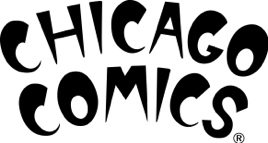 3244 N Clark Chicago IL 60657info@chicagocomics.com____________________________________Contact Name____________________________________Address____________________________________City, State, Zip Code____________________________________Phone Number ____________________________________Email AddressConsignment TermsChicago Comics will take most zines or comics on consignment. However, the following items must be approved for consignment: items retailing for more than $25, Buttons, Magnets, Stickers, Postcards & Clothing.Chicago Comics will pay publisher 60% of the retail price. Chicago Comics will accept no more than 5 of a consigned title at a time unless pre-approved by Chicago Comics. Due to space limitations we can only take 3 copies of back issues for consignment unless preapproved. Returns can be made at any time. Any items sold can be paid out then. If publisher cannot pick up the items in person they’re responsible for postage fees. Check ___ if you want Chicago Comics to acknowledge receipt of your shipment.Publisher should keep own records.Publisher must not allow more than 6 months to pass without check on sales. This can be done via email: info@chicagocomics.com, by inquiring in person at the store, by mail, or by phone (773) 528-1983.Chicago Comics reserves the right to assume ownership if publisher does not contact Chicago Comics within six months of consigning items. All items consigned to Chicago Comics for more than six months are subject to consignment status review. The publisher may be contacted for retrieval or return. Therefore, it is the publisher’s responsibility to continually provide Chicago Comics with updated contact information. In the event that Chicago Comics attempts to contact publisher at any time regarding consigned items and is unsuccessful Chicago Comics will assume ownership of material.Chicago Comics is not financially responsible for consigned items that are stolen or damaged. It is the publisher’s responsibility to construct consigned items in such a way that pieces of it will not easily fall out or be lost in the store. Chicago Comics cannot be financially responsible for consigned items with unbound or fragile materials or loose items. Publisher allows Chicago Comics to sell and use images of and quote from the consigned items for display and description purposes on our social media. Check ____ if you do NOT want your consignment on our social media pages. Chicago Comics will assume that items with no retail price listed are free. Publisher’s Signature & Date